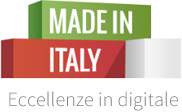 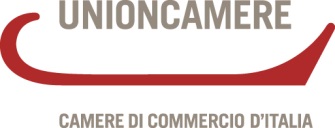 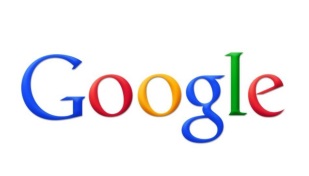 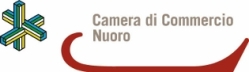 Made in Italy: Eccellenze in DigitaleManifestazione di interesse a partecipare al progetto"Made in Italy: Eccellenze in Digitale" 2015Il/La sottoscritto/a ........................................................................... nato/a a..........................................il ..................................... C.F................................................……………… e residente a ............................….Cap...........................  in via.................................................................................................................……..e-mail  .............................................................................tel. .....................................................................in qualità di legale rappresentante/titolare dell’impresa (indicare la denominazione sociale).................………………………………………………………………………………………………………………….Partita IVA …………………………………………..con sede legale nel comune.......................................………Cap ................................... in Via ………………………………………………………………………………………tel. ........................................................ sito internet………………………………………………………………….e-mail .................................................... PEC………………………………………………………………………….iscritta al Registro delle Imprese della Camera di Commercio di Nuoro in data. ………………………….……..CHIEDEDi poter  partecipare al progetto "Made in Italy: Eccellenze in Digitale" 2015A tal fine,(Barrare  le  caselle  che interessano)DICHIARANome dell' impresa							_______________________Settore economico							_______________________Prodotto/servizio							_______________________L' impresa usa un e-mail						□SI                            □NOL' impresa ha un sito web						□SI  (link)                  □NO   L' impresa ha un blog							□SI  (link)                  □NO   L' impresa ha dei profili sui Social Network				□SI  (link)                  □NO   L' impresa ha un e-commerce attivo					□SI  (link)                  □NO   L' impresa promuove il sito su Google AdWords			□SI                             □NO   L' impresa effettua una campagna marketing  sui social media		□SI                             □NO   L' impresa ha dei contatti per fare Export				□SI                             □NO   Inoltre, ai sensi e per gli effetti degli articoli 75 e 76 del D.P.R. n.445/2000, consapevole delle responsabilità e delle conseguenze civili e penali previste in caso di dichiarazioni mendaci e/o formazione od uso di atti falsi, nonché in caso di esibizione di atti contenenti dati non più corrispondenti a veritàDICHIARAdi avere preso visione dell’Avviso pubblico e di accettarne il contenuto;di essere disponibile a fornire alla Camera di Commercio tutti gli elementi informativi e di valutazione, nonché la documentazione, che si rendessero necessari per la realizzazione delle attivitàche l’impresa ha sede legale e operativa in provincia di Nuoro;che l’impresa risulta regolarmente iscritta al Registro Imprese della Camera di Commercio di Nuoro, attiva ed in regola con il pagamento del diritto annuale;che l’impresa è in regola con le norme in materia di sicurezza sul lavoro ed applica gli accordi e i contratti collettivi nazionali di lavoro, territoriali ed aziendali;di non avere avuto protesti per assegni o cambiali negli ultimi cinque anni (il titolare nelle ditte individuali o i singoli soci nelle società) e di non avere in corso procedure concorsuali;che l’impresa non è controllata e/o partecipata da aziende pubbliche;che non sussistono cause di divieto, di decadenza o di sospensione di cui all’ art. 67 del D.lgs. n. 159 del 06/09/2011;di essere in assenza di carichi pendenti.ALLEGA copia di un documento d’identità valido del sottoscrittore....................................................		....................................................................(luogo e data)	Firma del legale rappresentantecon timbro dell’impresaAutorizzazione al trattamento dei dati (informativa per il trattamento dei dati personali identificativi (art. 13 del decreto legislativo n. 196 del 30 giugno 2003 - “codice in materia di protezione dei dati personali”)Ai sensi del D.lgs. n. 196 del 30 giugno 2003 "Codice in materia di protezione dei dati personali", i dati richiesti dalla manifestazione d’interesse saranno utilizzati, comunicati e diffusi esclusivamente per gli scopi previsti dal progetto stesso e saranno oggetto di trattamento svolto con o senza l’ausilio di sistemi informatici nel pieno rispetto della normativa sopra richiamata e degli obblighi di riservatezza ai quali è ispirata l’attività degli enti promotori e dal partner esterno. Il titolare dei dati forniti è la Camera di Commercio di Nuoro....................................................		....................................................................(luogo e data)	Firma del legale rappresentantecon timbro dell’impresa